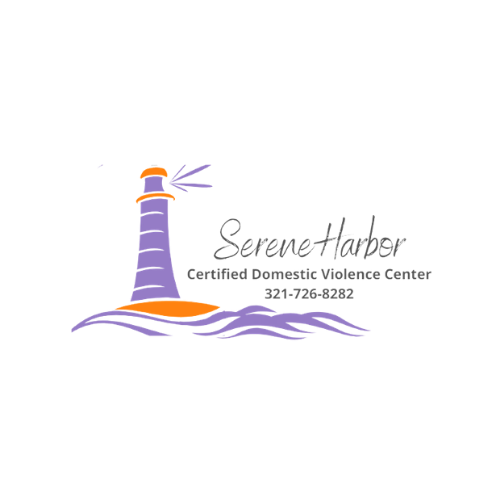 SPONSORSHIP OPPORTUNITIESSerene Harbor’s Chipping In to End Domestic Violence Golf Tournament at Duran Golf ClubSaturday, November 5th, 20227:00 am Check-In ~ 8:30 am StartSerene Harbor’s Chipping In to End Domestic Charity Golf Tournament benefiting Serene Harbor, a Domestic Violence Center.  Domestic violence is pervasive throughout our society, and we need your support to reduce the incidents in Brevard County. Serene Harbor is a 501c3 organization.  All money raised will benefit the survivors, their children, and pets that seek services with our center.  Your support is truly appreciated!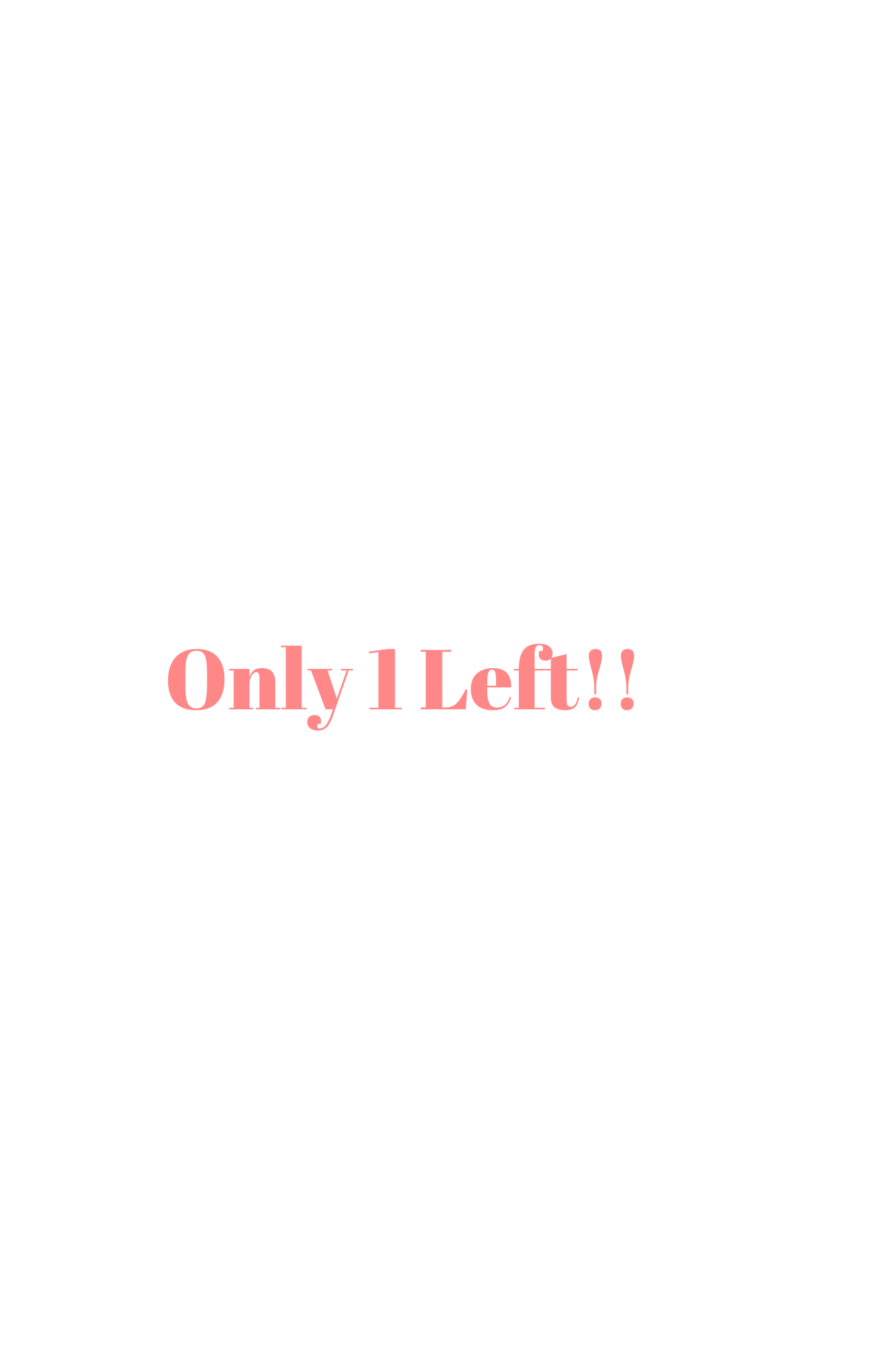 	SPONSOR OPPORTUNITIESSerene Harbor’s Chipping In to End Domestic Violence Golf Tournament at Duran Golf ClubSaturday, November 5th, 20227:00 am Check-In ~ 8:30 am StartCompany Name:				                                             	Contact Person:		                	           	                                             Address:					                                                       	City: ____________________________State ________   Zip: 		Phone:			     Email: _________________________________You may charge your sponsorship using a major credit card AMEX, Discover, Visa, or MC.  Cardholder’s Name (as it appears on the card)						Cardholder’s Billing Address (If different than above)__________________________________________________________________Account #							               Exp. Date	          	____Signature 						Date			V-Code		For more information, please call Coral Perez at 321-537-2544 or email  coral.perez@sereneharbor.org.  Information can be found on our website at www.SereneHarbor.org.Please mail your check and this completed form to:Serene HarborP.O. Box 100039Palm Bay, FL32910-0039